Флаг 100-летия ТАССР подняли в Госалкогольинспекции Республики Татарстан.Сотрудники Госалкогольинспекции Республики Татарстан приняли участие на эстафете торжественной церемонии чествования флага 100-летия образования ТАССР. Ветеранов Госалкогольинспекции и своих коллег приветствовал руководитель Госалкогольинспекции РТ Жаудат Ахметханов. Он отметил, что в честь 100-летия образования ТАССР в Республике проводятся различные мероприятия. В том числе вручение памятных знаков татарстанцам за вклад в развитие нашей Республики. Сегодня такие памятные знаки получили ветераны Госалкогольинспекции РТ  Асхат Салахиев и Людмила Певнева. 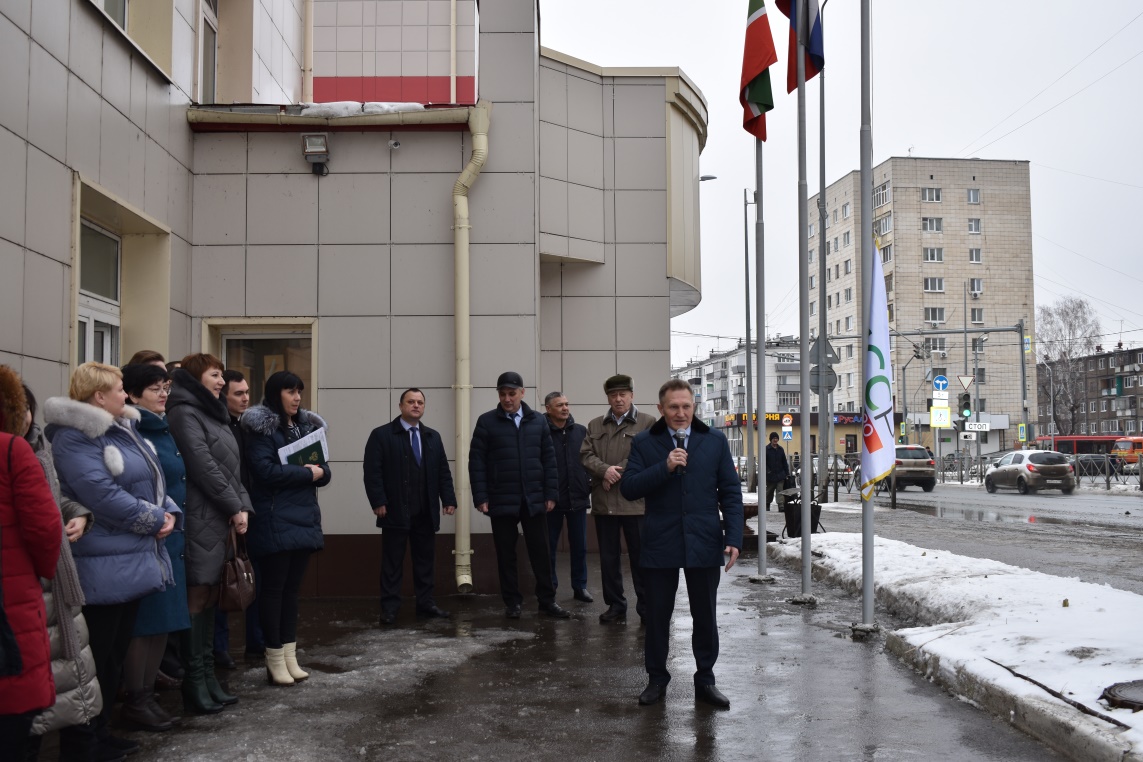 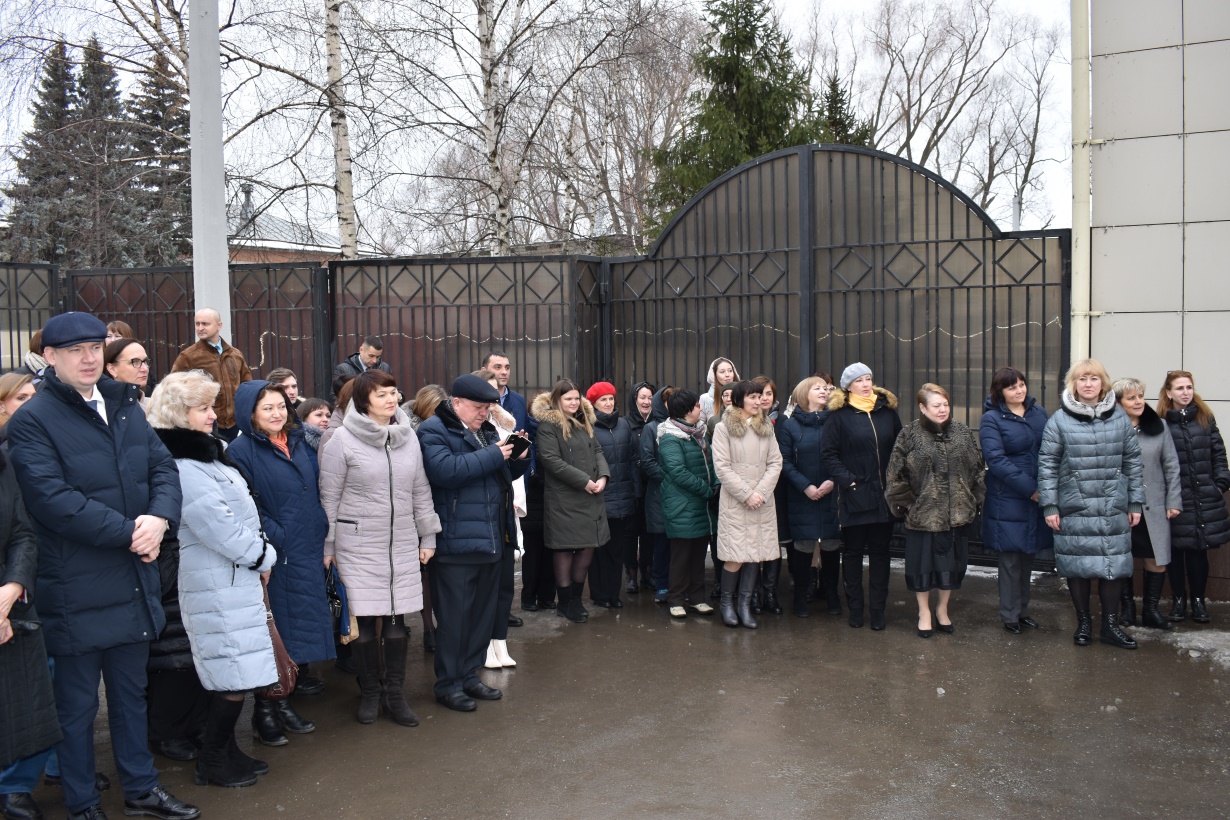 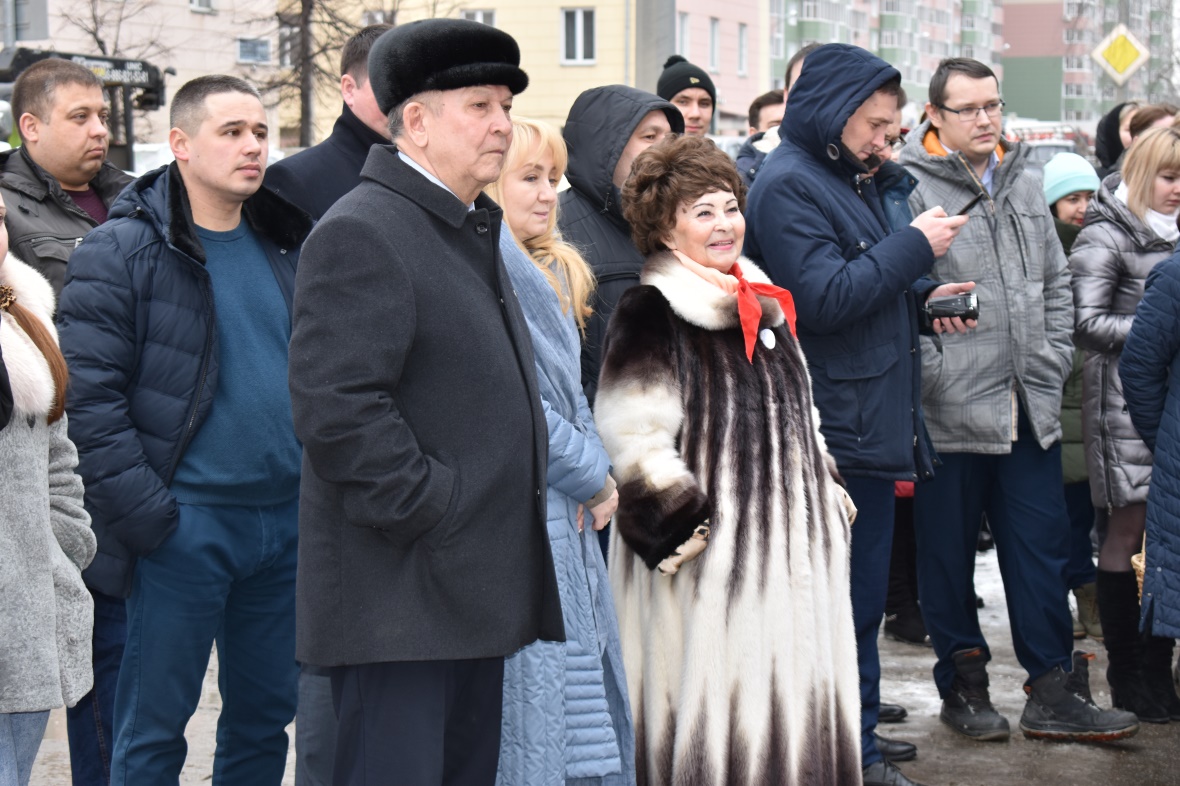 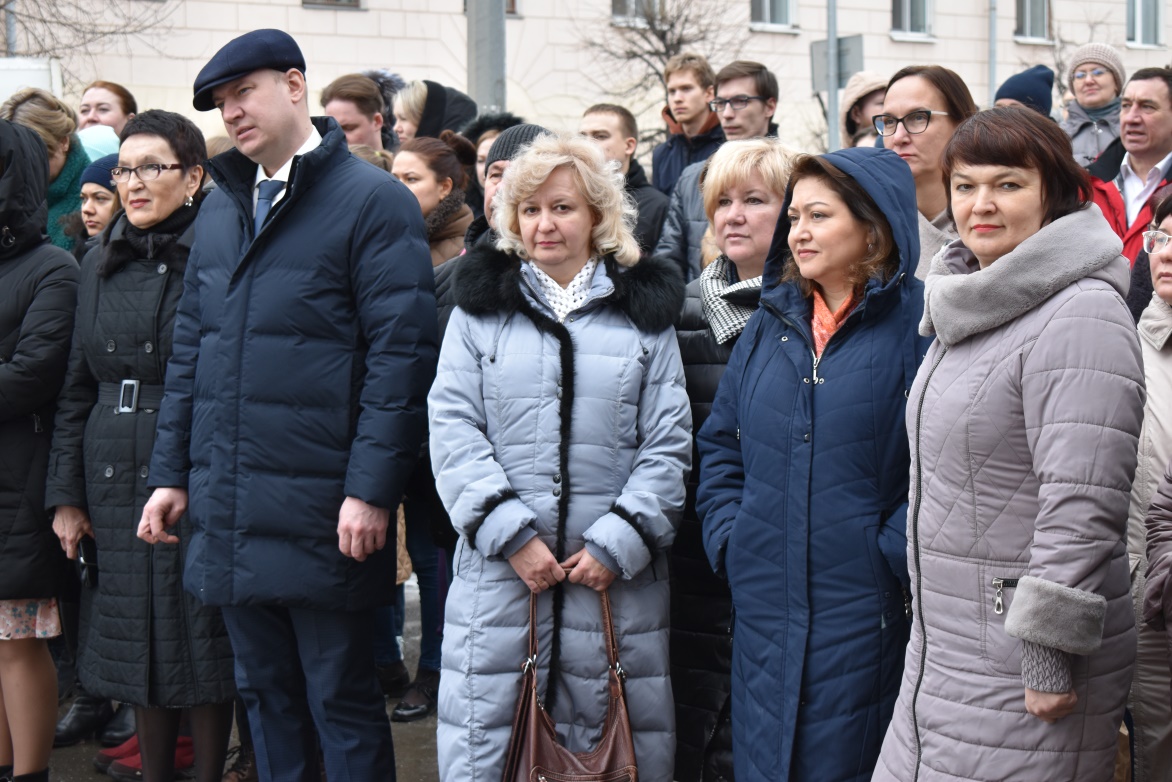 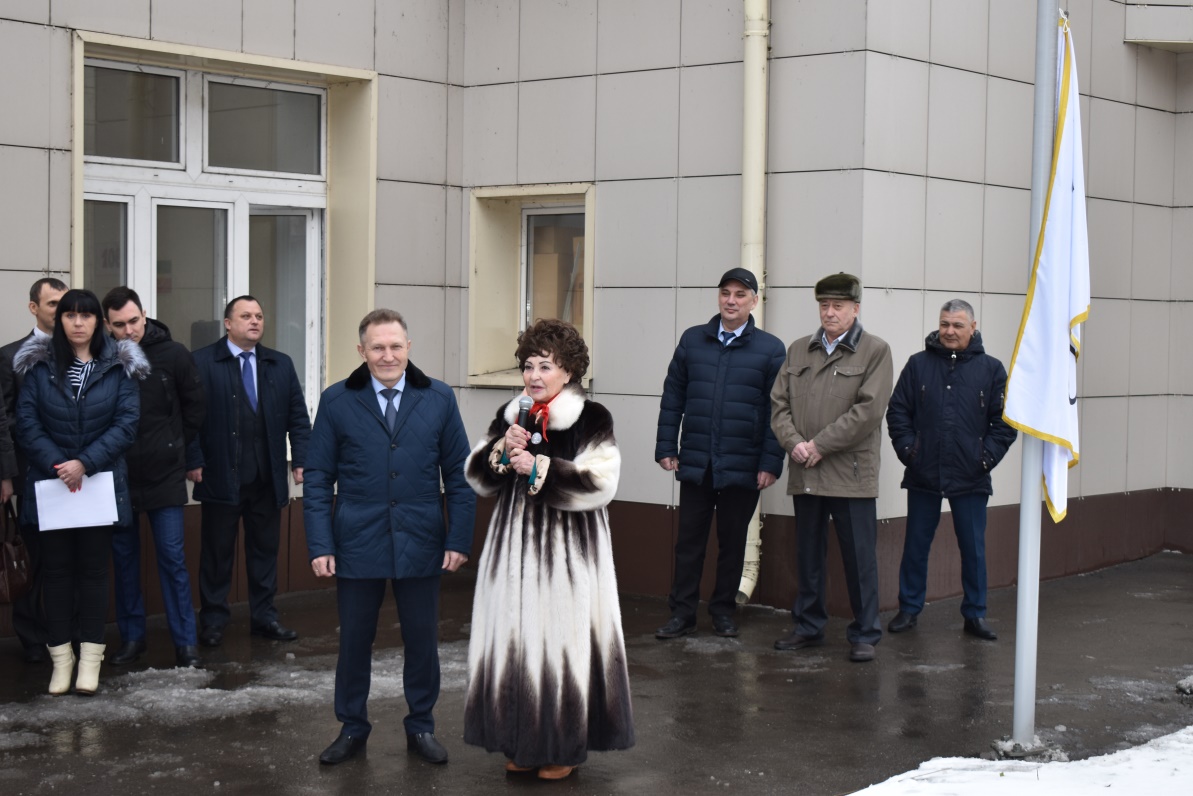 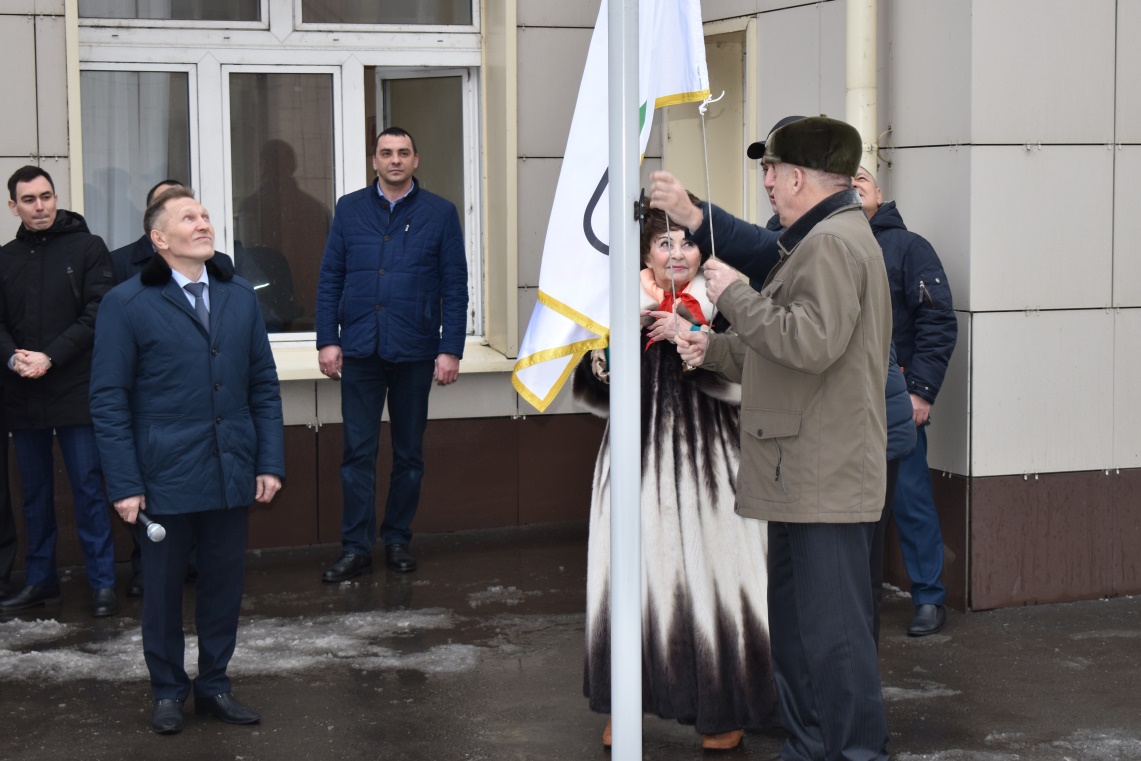 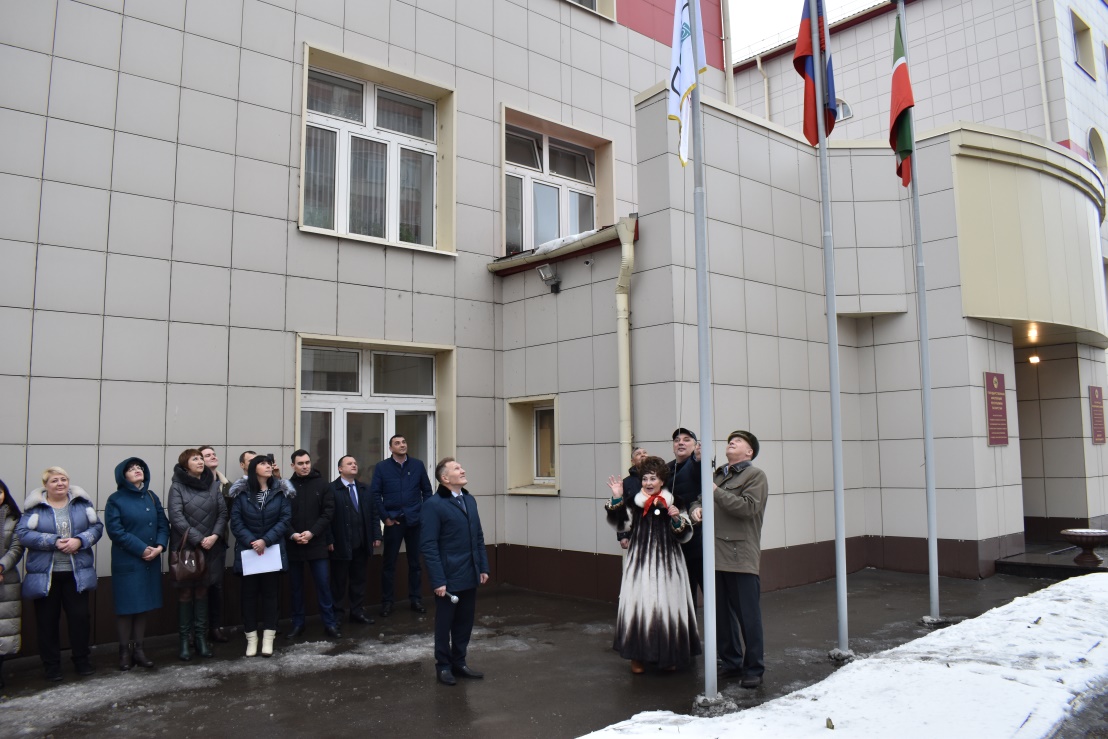 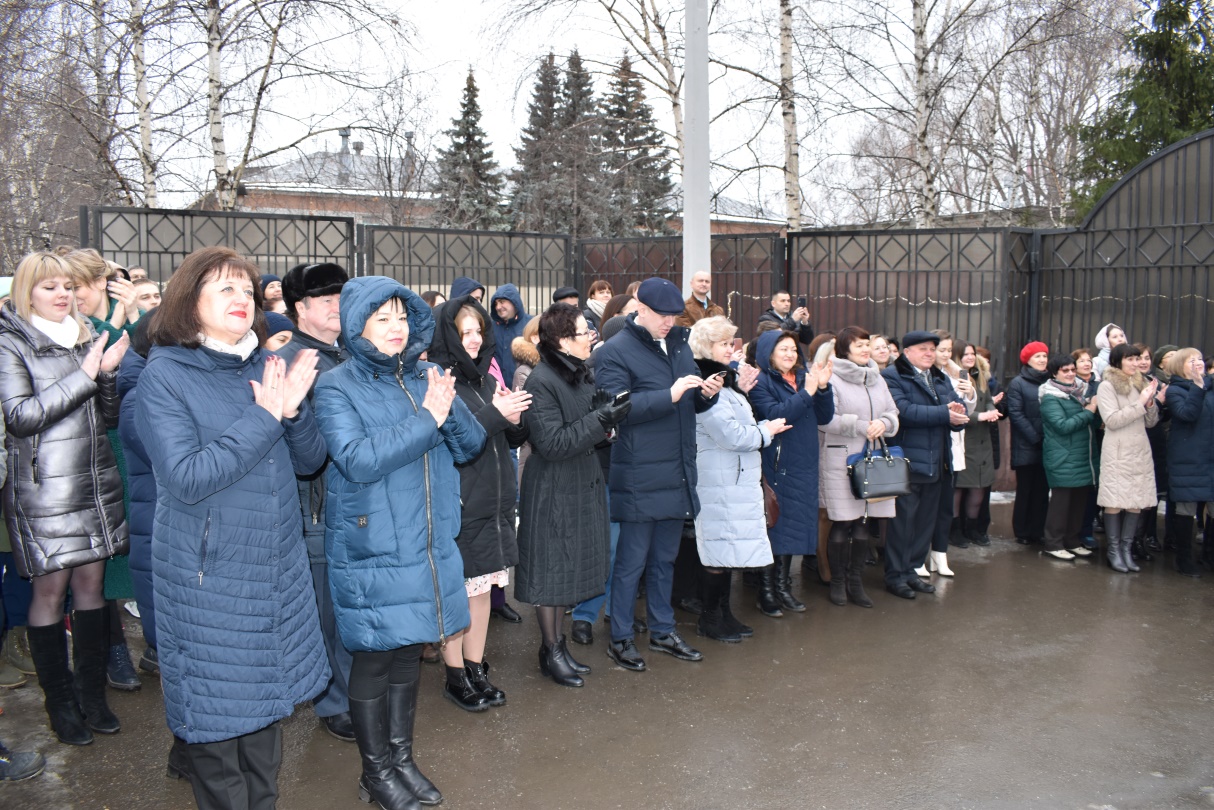 